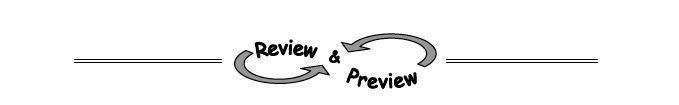 1-78. Which of the relationships below are functions?  If a relationship is not a function, give a reason to support your conclusion.   a.b.  c.                      d.         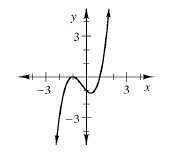 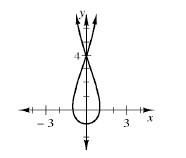 1-79. Find the x- and y-intercepts for the graphs of the relationships in problem 1-78.   1-80. Find the inputs for the following functions with the given outputs.  If there is no possible input for the given output, explain why not.   a.							b.  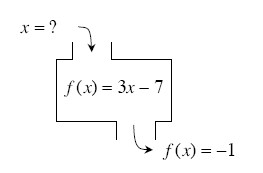 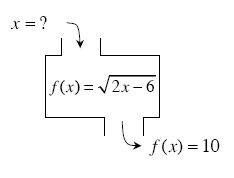 1-81. Use the relationship graphed at right to answer the questions below.  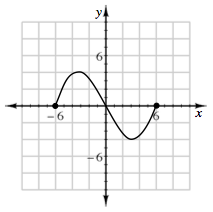 Is the relation a function?What is the domain?What is the range?1-82. What value(s) of x will make each equation true?  			b.  			c.  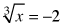 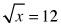 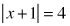 xy−3195191900−3x7−2074y1001030